AIRBORNE-CONTACT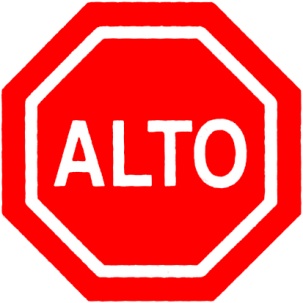 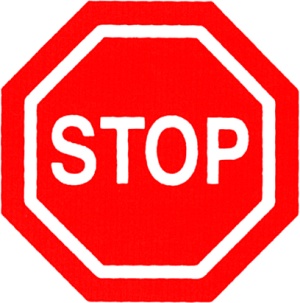 PRECAUTIONSPRECAUCIONES DE TRANSMISIÓN AÉREA Y POR CONTACTO 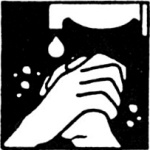 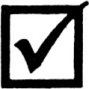 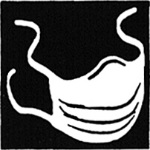 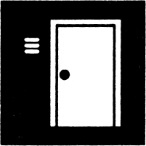 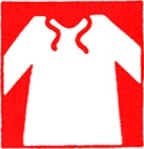 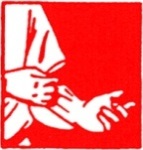 